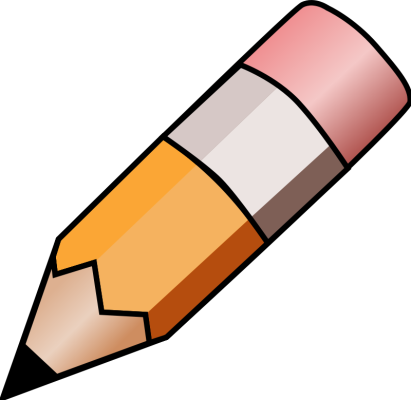 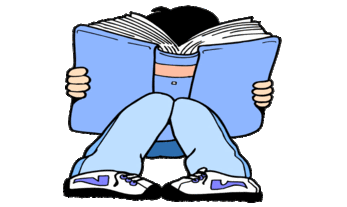 YEAR 3 HOME LEARNING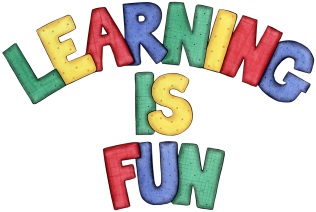 YEAR 3 HOME LEARNINGDate Set29.03.19Date Due03.04.19MathleticsPlease check Mathletics for extra practise.SpellodromeWritingThis week children will be revising words from previous spelling challenges.This week’s spellings:caketimehomecompletearrivedecidedescribeextremeguidesurpriseSpellings can also be found on spellodrome.com if you would like extra practice.Writing TaskThis week in school we have been writing reports, we have also been learning about magnets and forces in our topic lessons. For your home learning this week I would like you to write a report on magnets and forces. This home learning is due Wednesday 3rd April 2019.ReadingRecommended daily reading time:KS2 20 minutes.Home Learning ProjectDate Set:      29.03.19                                    Date Due: 03.04.19GreekPlease go to Greek Class Blog for Greek Home LearningGreek Class - St Cyprian's Greek Orthodox Primary Academy